ПЕРЛИТ (французское perlite, от perle - жемчуг) горная порода, разновидность вулканического стекла с относительно высоким содержанием воды. Легкий, инертный, негорючий, нетоксичный материал - вспученный перлитовый песок нашел широкое применение в производстве строительных материалов  работ, агропромышленности, и других сферах. В процессе промышленной обработки путем быстрого нагревания до температуры порядка 1100-1150 0С связанная вода переходит в парообразное состояние, образуя мелкие пузырьки, тем самым вспучивает породу наподобие поп-корна. Объем при этом увеличивается в 5-15 раз. Влага испаряется, микропоры заполняются воздухом, благодаря которому перлит приобретает свою белую окраску. Именно большим содержанием воздуха объясняются уникальные свойства вспученного перлита. Легкий пористый песок в насыпном слое может достигать плотности 50 и менее кг/м3. термическая засыпка, как слой утеплителя в межстеновом воздушном пространстве (засыпная изоляция);  оштукатуривание стен, внутренние отделочные работы (что позволяет утеплить помещение);стяжка для теплых полов, основание под полы перлитовое утепление кровли, изоляция дымоходов, каминов;высокотемпературная изоляция металлических конструкций (экологическая безопасность. Даже при нагревании данный материал не выделяет каких-либо токсичных веществ и канцерогеновинертный материал (вместо песка) для легких бетоновНе деформируется в результате нагревания.Поэтому перлит нередко используют в системах теплый пол. (монтаж теплого пола позволит вам сэкономить от 10% до 50% тепловой энергии)
кирпич стеновой плотный, рядовой, плотностью 450кг/м³пазогребневая плита (облегченные, перегородочные); 	лист гипсо-картона;облегченные бетоны для стяжек полов, кладки кирпича перлитового, утепления крыши утеплители и хладоизолирующие материалы;перлито-бетонные и перлито-гипсовые блоки;сухие строительные смеси нового поколениясостав: вспученный песок;гранулы белого цвета;фракции мм: мелкий 0,16- 1,25, средний 0,16 - 2,5, насыпная плотность от 50 до 100 кг./м³;теплопроводность не более 0,043;облегчает конструкцию примерно на 40%;теплоизоляционные свойства выше чем у пенопласта на 18-27%; высокая степень шумоизоляции( Высокие звукопоглощающие свойства, которые достигаются благодаря низкой насыпной плотности) 3 см перлитовой штукатурки по теплопроводности заменяет 12-15 см кирпичной кладки;эластичный материал для декоративной отделки;
Текучесть перлита также позволяет заполнить все пустоты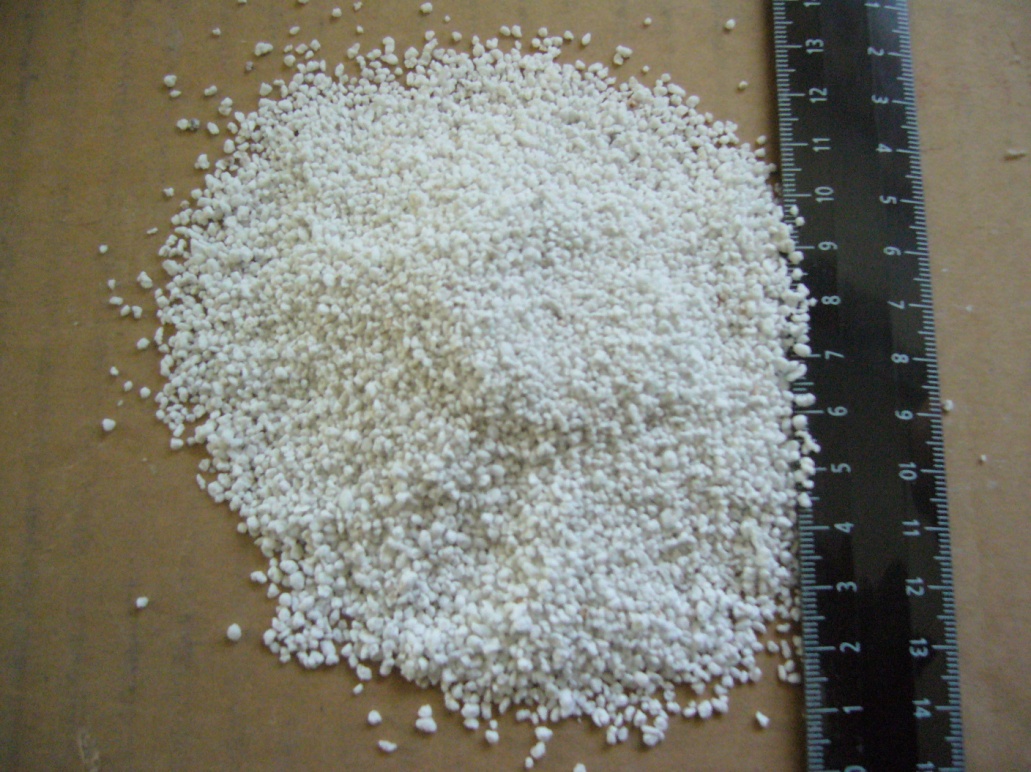 Сделайте свой дом теплым! ПЕРЛИТ КРЫМ   г.Симферополь, ул.Глинки 74Тел. (моб.) +79782570270 E-mail: manager@tstroy.com.uaСайт: perlitkrym.ruчистый природный материал;не содержит вредных химических соединений;не горит (температура применения от – 200 до 1000  0С);не содержит тяжелых металлов;не токсичен, рН нейтрален, не радиоактивен;не подвержен разложению и гниению;не является благоприятной средой для         насекомых и грызунов;нейтрален к действию щелочей и  кислот и пр.Применение перлита в строительстве и отделке позволяет существенно сократить трудозатраты (за счет незначительного веса данного материала и его эластичности) и сократить себестоимость работ, что соответственно влечет за собой увеличение прибыли (для строительных фирм). 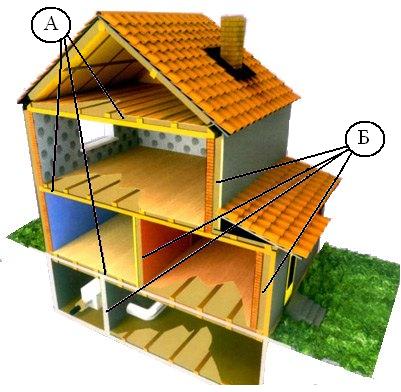 Цемент / перлит Пропорция по объёмуцемент, кгПерлит, м3Вода, лВоздухововлекающие добавки, литрA1:437513004.1B1:530012904.1C1:625012704.1D1:818812704.1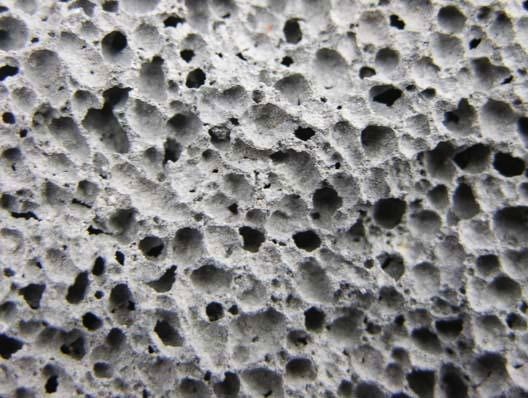 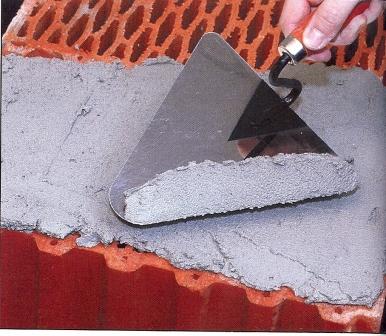 Перлито-бетон в разрезеПерлито-бетон в разрезеДля кладки стен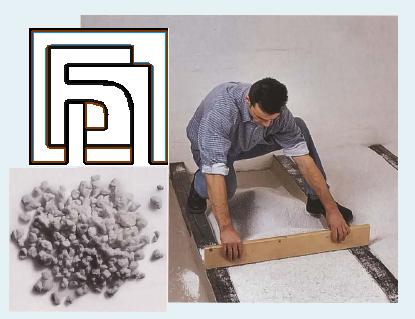 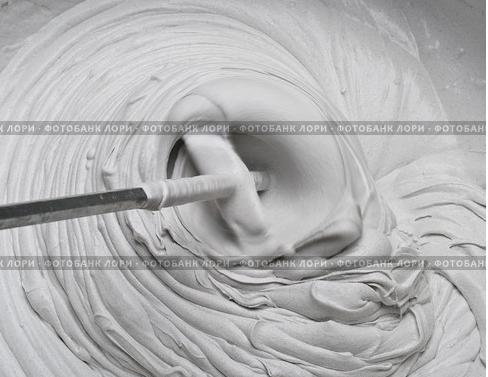 Перлитовое основание для утепления полаТепло-шумоизоляционнаяштукатуркаПриготовление раствора на основе перлитаПерлитовая изоляция каминов, дымоходов, печейПриготовление раствора на основе перлитаПерлитовая изоляция каминов, дымоходов, печей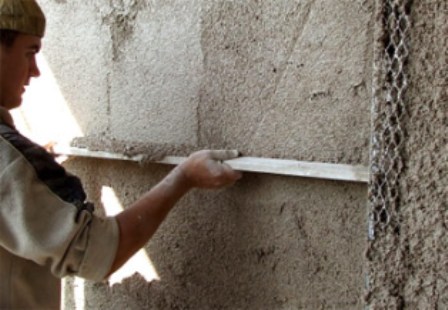 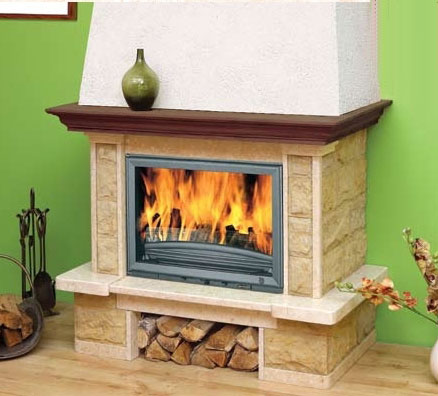 утепление полов перлитовой стяжкой и основанием из перлитаутепление потолков и крыши перлитом утепление и декоративная отделка перлитовой штукатуркой Утепление стен засыпкой из перлита в межстеночные полости  